МДОУ «Детский сад комбинированного вида №2 «Машенька» г. Ершова Саратовской области»ООД по обучению  детей рассказыванию из личного опытав  средней группе ТНРТема: «Перелётные птицы»Воспитатель: Галицина О. А., воспитатель I квалификационной категорииЦель: Развивать речевую деятельность. Воспитывать бережное отношение к птицам Задачи:Образовательные: закреплять знания детей о перелётных птицах, признаках весны посредством рассказывания  из личного опыта.Развивающие: развивать  связную речь детей, коммуникативные навыки, обогащать словарный запас; развивать умения детей излагать свои знания.Воспитательные: воспитывать уважительное, бережное отношение к птицам.Оборудование: Муз. центр, мнемотаблица, панно  «Грачи прилетели», поделки «Гнездо ласточки», «Скворечники»; мяч, карточки «Перелётные птицы и их гнёзда»Воспитатель:Присядьте рядышком друг с другомСловно месяц полукругомИ послушайте загадкуДайте правильно отгадку.Загадка.Рыхлый снег на солнце таетВетерок в ветвях играетЗвонче птичьи голоса,Значит, к нам пришла …. (Весна).Воспитатель:- Верно, после холодной зимы пришла к нам снова весна. Давайте вспомним признаки весны. Поиграем в игру «Вопрос – ответ», мой вопрос, а ваш ответ.Игра «Вопрос – ответ».- что весной голубое, высокое, чистое? (небо)- что в небе лёгкое, белое, пушистое? (облако)- что весной греет, светит, припекает? (солнце)- что с крыши свисает, капает, тает? (сосулька)- что весной бежит, журчит, поёт? (ручьи)Воспитатель:- Молодцы, ребята, хорошо справились с заданием. Какой один из главных признаков  весны мы не назвали?Воспитатель:- Правильно, ребята, одним из главных признаков весны является возвращение птиц с теплых стран. Я  предлагаю вам отправиться в весенний лес и послушать голоса разных птиц - Закрываем глазки и считаем до пяти1, 2, 3, 4, 5, в лес пришли мы погулять.Постоим мы на дорожкеПтиц послушаем немножко.Воспитатель:- Открываем глазки. Вот, ребята, мы и оказались в весеннем лесу (звучит звук леса и голоса птиц).-Вам понравилось пение птиц? -Как они пели? (весело, радостно)-Почему им так весело? Чему они радуются? (они радуются, что прилетели домой )-Правильно.  Птицы рады приходу весны, а ещё тому,  что преодолев очень долгий и опасный путь, вернулись на лето сюда.Воспитатель: Сегодня  вы будете составлять рассказ из личного опыта о перелётных  птицах. Давайте вспомним правило, как надо рассказывать:1. Каждый день всегда, везде,На занятиях в игре,Громко, четко, говорим,Никуда мы не спешим.Воспитатель: Дети  давайте вспомним и расскажем, чем мы занимались, когда у нас была неделя, посвящённая прилёту птиц.  Поможет нам мнемотаблица.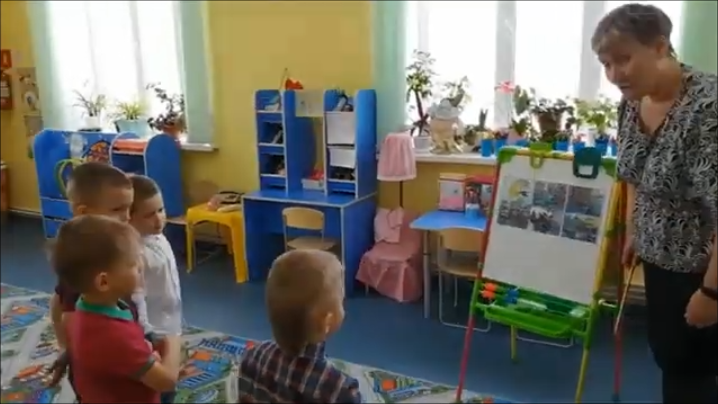 (мы говорили о признаках весны и о перелётных птицах)Воспитатель: Каких перелётных птиц вы знаете? (грач, соловей, скворец, ласточка, журавль)Что нового вы узнали о птицах? ( У них есть: голова, клюв,  туловище покрытое перьями, крылья, хвост и ноги. Они похожи по форме. Отличаются по цвету и размеру)Игра «Я начну, а ты продолжи!» (с мячом)Грач большой, а ласточка …(маленькая)  Грач весь чёрный, а скворец ….(в крапинку).Журавль большой, а соловей – маленький.Лебедь белый, а грач – черный.У ласточки брюшко белое, а у кукушки – полосатое.Воспитатель: Давайте посмотрим на мнемотаблицу, чем ещё вы занимались? (слушали птичьи голоса, читали книги, смотрели картинки)Воспитатель: Дети, мы с вами делали панно «Грачи прилетели». Кто может рассказать об этом.Дима: Сначала мы сделали голубое небо,  нарисовали яркое солнце и приклеили белые пушистые облака. Потом из салфеток сделали деревья и на них посадили грачей. Грачи вьют свои гнёзда на высоких деревьях. Поэтому на деревьях мы сделали гнёзда. Мне понравилась картина. 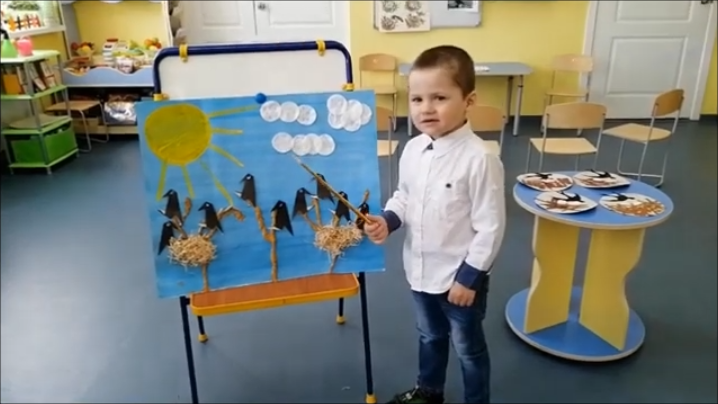 Воспитатель: Спасибо, Дима. Ты очень интересно  описал нашу работу. А мы смотрим дальше? Что  ещё мы делали? Кто может рассказать?Тимур: Мы делали гнездо для маленькой птички - ласточки. Она строит своё гнездо из палочек и глины под крышами домов. Мы нарезали палочки из бумаги и сплели из них гнездо. В гнездо положили два овала - это яйца ласточки. Затем приклеили ласточку, чтобы она могла их высиживать. 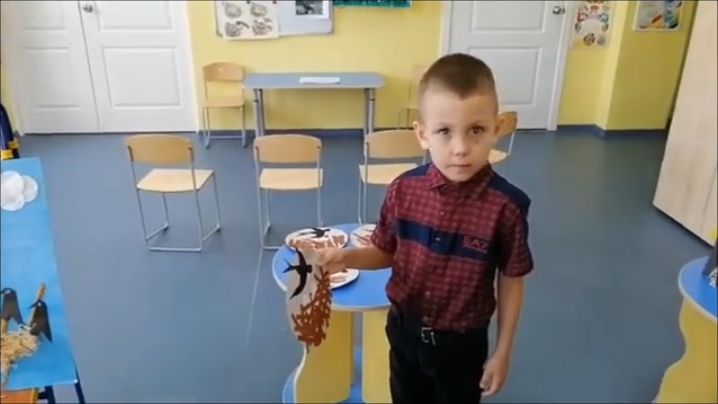   Воспитатель: Спасибо, Тимур. Ты очень интересно  рассказал про ласточку и её гнездо.  Физкультминутка:(дети делаю то, о чём говорит, рассказывает  воспитатель)Птички летают, крылышками машут, радуются,  что весна пришла, что солнышко греет. Сейчас мы ласточки и прямо на лету мошек ловим. Ловкие какие! Присели, водички попили, пёрышки помыли, почистили.А теперь в грачей превратились. Ходят грачи важные, червяков собирают, клюют.А теперь мы -  соловьи. Полетели на полянку. Сядем в кружок, близко-близко друг к другу. Получилось гнёздышко. Как хорошо весной, радостно!!!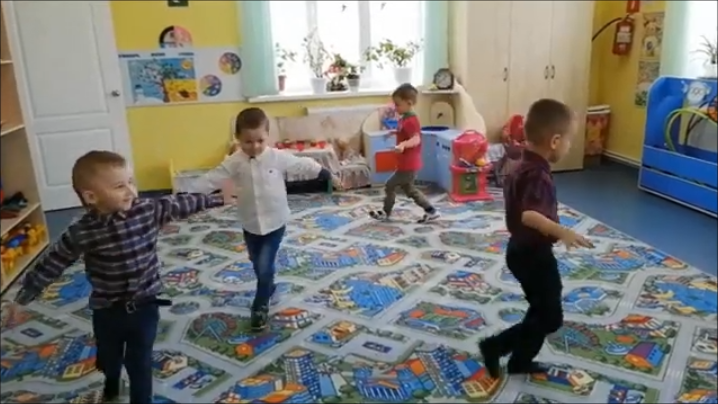 Воспитатель: А мы смотрим дальше? Что  ещё мы делали? Кто может рассказать?Артём: Мы раскрашивали  скворцов, а потом для них делали скворечники. Для скворечника нам нужны были два прямоугольника(один большой для скворечника, а другой маленький для насеста), круг для входа в скворечник и треугольник для крыши. Получились красивые  и надёжные скворечники для скворцов. 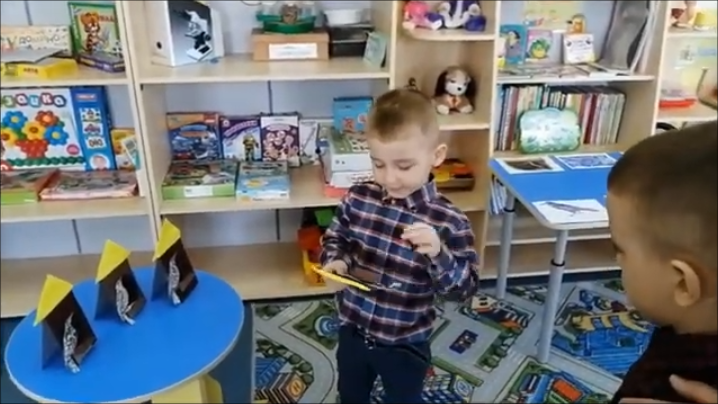 Воспитатель: Спасибо, Артём. Интересный рассказ у тебя получился. Воспитатель: Давайте вспомним упражнение «Скворечник». 
Распилю пилой дощечки –вжик, -вжик, -вжик, -вжик.(Дети имитируют движения распиливания дощечки). 
Сколочу из них скворечник -тук, -тук, -тук, -тук.(Дети имитирую движения заколачивания гвоздей). 
Прилетайте птицы в гости –к нам, -к нам, -к нам, -к нам.(Выполняют движения махи руками к себе). 
Мы скворечники повесим -тут и там, -тут и там.(Наклоны с вытянутыми руками вверх, в стороны, вниз).Воспитатель Давайте расселим птиц по домам.Упражнение «Рассели птиц по домам» : скворца - скворечник, грача - гнездо на дереве, соловьям – гнёздышко в кустарнике, ласточкам под крышей дома 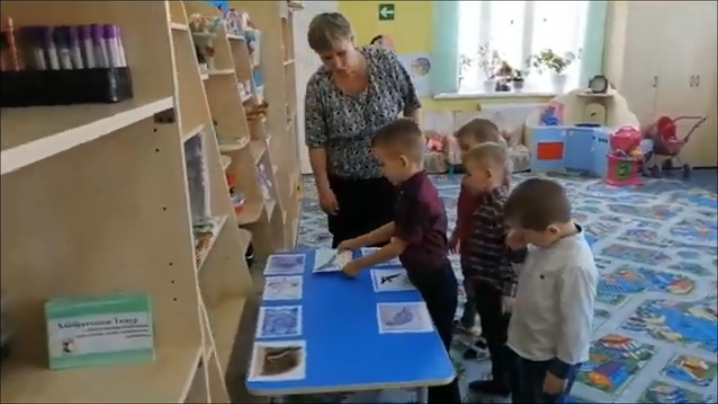 Воспитатель: А мы смотрим дальше? Что  ещё мы делали? Кто может рассказать?Серёжа: Мы развесили кормушки и  кормили птичек. Сыпали в кормушки семечки, хлебные крошки,  ягоды рябины. На прогулке мы наблюдали за птицами, которые прилетали к кормушкам.  А ещё  с мамой и папой мы сделали кормушку  из двух бутылочек и украсили её скрепышами и наклейками. У нас  получилась очень красивая кормушка. Воспитатель: Смотрим дальше, чем ещё мы занимались?Дети: Мы пекли жаворонков. Воспитатель: Кто хочет об этом рассказать? А давайте начнёт рассказывать Дима, а потом продолжать будем по очереди.Дима:  Мы из теста пекли птичек. Сначала  мы надели шапочки,  фартуки,  потом помяли руки.Серёжа: Мы взяли масло, майонез, яйца, сахар и муку и всё это смешали. У нас получилось тесто.Тимур: Потом мы из него слепили птичек жаворонков, испекли их в печке на кухне. У нас получились вкусные птички.Артём: Мы угостили нашими жаворонками поваров. А потом  взяли птичек домой и угостили своих мам, пап, бабушек, братишку. Жаворонки   им очень понравились. Воспитатель: Что же вам понравилось больше всего на этой неделе? (слушать голоса птиц, раскрашивать  скворцов, месить тесто и печь птичек, делать гнездо для ласточки,  делать скворечник для скворца)Воспитатель: Птички прилетели к нам не просто жить, а спасать наши сады и леса от вредителей и радовать нас своим щебетом. Мы с вами  обещали  им, что никогда не обидим не одной птички.Давайте все вместе хором повторим это  обещание:Вас не будем обижатьГнёзд не будем разорятьВ клетки вас сажать не будемПользу вашу не забудем.3. Итог занятия:Воспитатель: О чем говорили сегодня на занятии? Чей рассказ понравился? Что интересного узнали сегодня? О чем расскажите своим друзьям?  Какое из наших дел вам было особенно приятно выполнять  -Мне понравилось, как вы работали сегодня занимались: внимательно слушали своих друзей, и сами рассказывали интересные рассказы  из своего личного опыта. Вы все молодцы!